Grupa „Biedronki”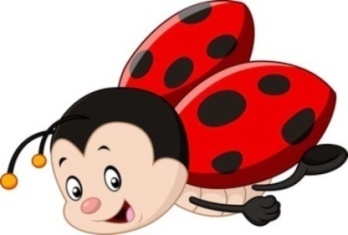 Luty, tydzień I            Temat tygodnia: Tydzień uśmiechu  Cele/ umiejętności dzieci:    -  rozbudzanie w dzieciach poczucia humoru,   - rozwijanie empatii – dostrzeganie w otoczeniu osób potrzebujących naszej      pomocy,   - wdrażanie dzieci do dbania o swoje zdrowie,   - wdrażanie dzieci do kontrolowania swojego wyglądu,  - kształtowanie umiejętności uważnego słuchania poleceń,  - rozwijanie umiejętności wyrażania poprzez minę różnych emocji,   - doskonalenie pamięci, kształtowanie sprawności ruchowej,  - doskonalenie umiejętności stosowania liczebników głównych    i porządkowych ,  - kształtowanie umiejętności uważnego słuchania poleceń,   -doskonalenie umiejętności koncentrowania uwagi .		Bal przebierańców- 3.02.2021.r. 	- dostarczanie dzieciom radosnych przeżyć, 	- poznanie tańców o różnym charakterze, 	- doskonalenie umiejętności współdziałania w zespole. 